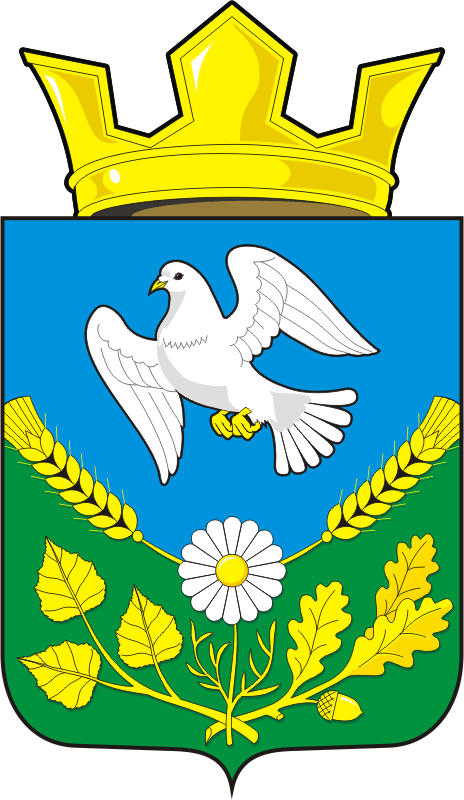 АДМИНИСТРАЦИЯ НАДЕЖДИНСКОГО СЕЛЬСОВЕТА САРАКТАШСКОГО РАЙОНА ОРЕНБУРГСКОЙ ОБЛАСТИП О С Т А Н О В Л Е Н И Еот     17.10.2019 г.	                          с. Надеждинка                             № 41-п«Об утверждении Порядка проведения оценки технического состояния автомобильных дорог местного значения, расположенных на территории населенных пунктов Надеждинского сельсовета»В соответствии с Федеральным законом от 06.10.2003№ 131-ФЗ «Об общих принципах организации местного самоуправления в Российской Федерации», Федеральным законом от 08.11.2007 № 257-ФЗ «Об автомобильных дорогах и о дорожной деятельности в Российской Федерации и о внесении изменений в отдельные законодательные акты Российской Федерации», приказом Министерства транспорта Российской Федерации от 27.08.2009 № 150 «О порядке проведения оценки технического состояния автомобильных дорог», Уставом Надеждинского сельсовета, в целях обеспечения контроля за состоянием автомобильных дорог местного значения, расположенных на территории муниципального образования Надеждинский сельсовет Саракташского района Оренбургской области:1. Утвердить Порядок проведения оценки технического состояния автомобильных дорог местного значения, расположенных на территории населенных пунктов Надеждинского сельсовета  (приложение №1).2. Утвердить состав комиссии по проведению оценки технического состояния автомобильных дорог местного значения, расположенных на территории населенных пунктов Надеждинского сельсовета  (приложение №2).3.   Настоящее постановление в ступает в силу со дня его подписания.4.   Контроль за выполнением настоящего постановления оставляю за собой.Глава  администрации МО Надеждинский сельсовет                                                 Тимко О.А.Разослано: администрации р-на, администрации сельсовета, прокурору р-на.          ПРИЛОЖЕНИЕ №1к постановлению администрации Надеждинского сельсовета от 17.10.2019 №_41-п ПОРЯДОКпроведения оценки технического состояния автомобильных дорог местного значения, расположенных на территории поселений Надеждинского сельсовета1. Общие положения1.1. Порядок проведения оценки технического состояния автомобильных дорог местного значения, расположенных на территории населенных пунктов Надеждинского сельсовета (далее – Порядок) определяет состав и последовательность действий при установлении соответствия транспортно-эксплуатационных характеристик автомобильных дорог общего пользования местного значения, расположенных на территории населенных пунктов Надеждинского сельсовета (далее – автомобильные дороги), требованиям технических регламентов, а также периодичность указанных действий с целью выработки предложений по устранению недостатков в состоянии и содержании данных объектов.1.2. Основными задачами  проведения оценки технического состояния автомобильных дорог является: - определение соответствия эксплуатационного и технического состояния автомобильных дорог, улиц, искусственных сооружений на территории населенных пунктов Надеждинского сельсовета установленным правилам, стандартам, техническим нормам и другим нормативным документам в области обеспечения безопасности дорожного движения;- разработка рекомендаций по совершенствованию организации дорожного движения и мер с указанием сроков по устранению выявленных недостатков.2. Порядок работы комиссии2.1. Оценка технического состояния автомобильных дорог проводится Комиссией по оценке технического состояния автомобильных дорог местного значения, расположенных на территории населенных пунктов Надеждинского сельсовета (далее – Комиссия).2.2. Основной функцией комиссии является непосредственное обследование автомобильных дорог общего пользования, мостов и иных транспортных инженерных сооружений путем визуального осмотра. Для проведения работ по оценке технического состояния автомобильных дорог могут привлекаться специализированные организации.2.3. Комиссия является действующим органом. Комиссия действует на непостоянной основе и создается не позднее тридцати дней до проведения оценки технического состояния автомобильных дорог.2.4. Создание Комиссии и утверждение её персонального состава осуществляется на основании постановления администрации Сельсовета.2.5. В состав комиссии входят: председатель комиссии, заместитель председателя комиссии, члены комиссии. 2.6. Порядок работы комиссии и дата проведения оценки технического состояния автомобильных дорого общего пользования местного значения определяется председателем комиссии.2.7. Комиссия в своей деятельности руководствуется федеральными законами, нормативно - правовыми актами Российской Федерации,  муниципальными правовыми актами Сельсовета и настоящим Порядком.3. Порядок проведения обследования, оценки технического состояния автомобильных дорог общего пользования местного значения 3.1. Оценка технического состояния автомобильных дорог проводится не реже одного раза в год.3.2. Виды диагностики автомобильных дорог приведены в приложении к Порядку проведения оценки технического состояния автомобильных дорог, утвержденном приказом Министерства транспорта Российской Федерации от 27.08.2009 г. № 150.3.3. В процессе диагностики автомобильных дорог определяются:1) параметры и характеристики автомобильной дороги, определяющие степень соответствия нормативным требованиям постоянных (незначительно меняющихся в процессе эксплуатации или меняющихся после реконструкции и капитального ремонта) параметров и характеристик автомобильной дороги (технический уровень автомобильной дороги):ширина проезжей части и земляного полотна;габарит приближения;длины прямых, число углов поворотов в плане трассы и величины их радиусов;протяженность подъемов и спусков;продольный и поперечный уклоны;высота насыпи и глубина выемки;габариты искусственных дорожных сооружений;наличие элементов водоотвода;наличие элементов обустройства дороги и технических средств организации дорожного движения;2) параметры и характеристики автомобильной дороги, определяющие степень соответствия нормативным требованиям переменных параметров и характеристик автомобильной дороги, организации и условий дорожного движения, изменяющихся в процессе эксплуатации автомобильной дороги (эксплуатационное состояние автомобильной дороги):продольная ровность и колейность дорожного покрытия;сцепные свойства дорожного покрытия и состояние обочин;прочность дорожной одежды;грузоподъемность искусственных дорожных сооружений;объем и вид повреждений проезжей части, земляного полотна и системы водоотвода, искусственных дорожных сооружений, элементов обустройства дороги и технических средств организации дорожного движения;3) характеристики автомобильной дороги, определяющие совокупность показателей, влияющих на эффективность и безопасность работы автомобильного транспорта, отражающих интересы пользователей и степень влияния на окружающую среду (потребительские свойства автомобильной дороги):средняя скорость движения транспортного потока;безопасность и удобство движения транспортного потока;пропускная способность и уровень загрузки автомобильной дороги движением;среднегодовая суточная интенсивность движения и состав транспортного потока;способность дороги пропускать транспортные средства с допустимыми для движения осевыми нагрузками, общей массой и габаритами;степень воздействия дороги на окружающую среду.3.4. Результаты оценки технического состояния автомобильной дороги оформляются соответствующим актом по форме согласно Приложению к настоящему Порядку.3.5. По результатам оценки технического состояния автомобильной дороги:1) устанавливается степень соответствия транспортно-эксплуатационных характеристик автомобильной дороги требованиям технических регламентов;2) обосновывается возможность движения транспортного средства, осуществляющего перевозки тяжеловесных и (или) крупногабаритных грузов по автомобильным дорогам, на основании данных диагностики путем проведения специальных расчетов.3.6. В случае выявления недостатков в состоянии и содержании автомобильных дорог в акте оценки технического состояния автомобильной дороги (далее – акт) отражаются предложения Комиссии по проведению необходимых мероприятий, направленных на улучшение условий движения и предупреждение дорожно-транспортных происшествий на автомобильной дороге.3.7. Акт подписывается председателем Комиссии, если за него проголосовало не менее двух третей от числа членов Комиссии.3.8. Акты передаются в администрацию Сельсовета для принятия мер по устранению выявленных недостатков. 3.9.  Копии актов с предложениями по проведению мероприятий для устранения выявленных недостатков направляются в дорожные и другие организации, в ведении которых находятся автомобильные дороги, искусственные сооружения.ПРИЛОЖЕНИЕ №1к постановлению администрации Надеждинского сельсовета от 17.10.2019 №_41-п Состав комиссии по оценке технического состояния автомобильных дорог общего пользования местного значения в  граница населенных пунктов, расположенных на территории муниципального образования Надеждинского сельсовет Саракташского района Оренбургской областиТимко О.А. - глава Надеждинского сельсовета, председатель комиссии;Галчанский В.С. - отдела архитектуры и  градостроительства  администрации Саракташского района, заместитель; Перегудов М.Н. - депутат Надеждинского сельсовета , член постоянной депутатской комиссии по предпринимательству, торговле, строительству, транспорту и связи;Высочин А.А. -  специалист Саракташского ДУ ГУП "Оренбургремдорстрой"» (член комиссии по согласованию);Куликов А.А. -  инспектор  ОГИБДД ОМВД России по Саракташскому району (член комиссии по согласованию).ПРИЛОЖЕНИЕ № 3к постановлению администрации Надеждинского сельсовета от 17.10.2019 №_41-п АКТпроведения обследования, оценки технического состояния автомобильных дорог общего пользования местного значения  "__" _______ 20__г. ____________________________________________________________Действующая комиссия по обследованию технического состояния автомобильных дорог общего пользования местногозначения_____________________________________________________________________________, утвержденная постановлением _________________________________________________ от «___»._____20__г. No__ в составе: председателя комиссии: заместитель председателя комиссии: члены комиссии: __________________________________________________________________________________________________________________________________________________________. Проведя обследование автомобильной дороги общего пользования местного значения по адресу: _______________________________________________________________________ протяженность: ________ ширина проезжей части и земляного полотна: _____________________ габариты искусственных дорожных сооружений: __________________ наличие элементов водоотвода: _______________________ технических средств организации дорожного движения: ____________________________ дата последнего ремонта, реконструкции: __________________ Установила следующее: ______________________________________________________________________________________________________________________________. Заключение комиссии: 1. Заключение по оценке технического состояния объекта: _____________________________________________________________________________________________________________________________________     2. Предложения по проведению неотложных и перспективных мероприятий:______________________________________________________________________________________________________________________________________________________________________________________________Председатель комиссии ____________________ /____________________/Члены комиссии ____________________ /____________________/____________________ /____________________/____________________ /____________________/____________________ /___________________/